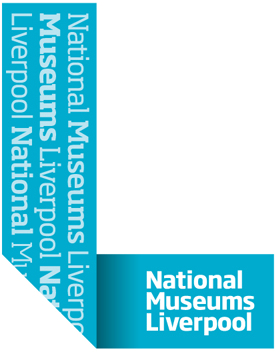 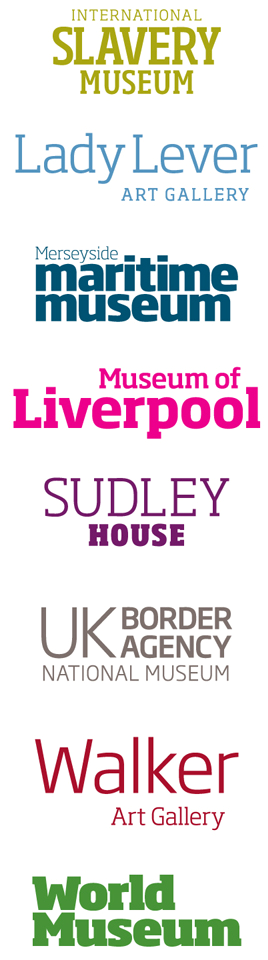 							NATIONAL MUSEUMS LIVERPOOLChina’s First Emperor and the Terracotta Warriors Campaign Media BriefAuthor: Jennifer Grindley Date: 6 July 2017ContentsIntroduction							41.1	Company Background					41.2	World Museum						41.3	NML Vision and Values					5	1.3.1	Vision						5	1.3.2	Values						51.4	Project Background					51.5	High Level Overview of Requirements			6Tender Instruction	s						72.1	Introduction						72.2	General							72.3	Confidentiality and Non-Disclosure				82.4	Accuracy of Information and Liability of NML			82.5	Cost of Preparation					92.6	Oral Agreement or Arrangements				92.7	Independent Price Determinations				92.8	Payments Against a Contract Award				92.9	Bidder Misrepresentation or Default				92.10	Amendments to the Tender					92.11	Responding to the Tender					10Tender Timing, Scoring and Process					113.1	Questions and Additional Information				113.2	Target Timetable						11	3.3	Timing and Delivery					11	3.4	Bidder Interviews						123.5	Evaluation						12Bid Requirements							134.1	Introduction						134.2	Management Summary					134.3	Company Background					13		4.3.1	Company Details					134.3.2	Financial Information				144.3.3	Third Party Services				144.3.4	Reference Clients					144.4	NML Procurement Protocol					144.5	Timetable						154.6	Contractual Considerations					154.7	Costs							154.8 	Summary of Documents to be returned as part of Submission	15Requirements Specification						165.1	Objectives						165.2	Target Audiences						165.3	Requirements 						165.4	Campaign Structure					165.5	Campaign Messages					175.6	Considerations	 					175.7	Proposal and Overall Requirements				175.8	Related Information					18Appendices Appendix A 	– 	Form of TenderAppendix B	– 	NML Procurement ProtocolAppendix C	– 	NML Visitor Profiling Annual Report 2016-17Company BackgroundNational Museums Liverpool (NML) is one of the world’s leading museum organisations. NML currently comprises eight museums in and around Merseyside. Entry to all our venues is free, with circa 3 million visitors per year. We hold in trust and safeguard some of the world’s greatest museum collections, which are universal in their range – everything from archaeology and ethnology, natural and physical sciences, fine and decorative arts, maritime, social and industrial history. We are core-funded by central UK government, and we are the only national museum service in England based wholly outside London, so we have a unique fourfold role – we are the main museum service for Liverpool and Merseyside; the largest cultural organisation in the North West of England; and we operate at both national and international levels. Having played a pivotal role in the cultural, educational and economic life of Liverpool and the North West for more than 150 years, our success can be measured in terms of how well we combine this local and regional role with our national and international responsibilities. Our mission is to be the world’s leading example of an inclusive museum service. We believe in the concept of social justice; we are funded by the public and in return we strive to provide an excellent service to the whole of the public. We believe in the power of museums to change people’s lives. We work hard to be a free museum service and focus our venues, exhibitions and education resources to reach out, and to represent the diverse needs of our local communities.
National Museums and Galleries on Merseyside was established as a national museum as an incorporated Trustee Body by the Merseyside Museums and Galleries Order 1986, because of the outstanding quality of its collections. In 2003 the name was changed to National Museums Liverpool. Our origins go back to 1851 and the founding of Liverpool Museum.  NML is an exempt charity by virtue of Schedule 3 to the Charities Act 2011. NML has status as a Non Departmental Public Body (NDPB) sponsored by the Department for Culture, Media and Sport (DCMS).  The DCMS became the principal regulator of NML on 1 June 2010 and provides the majority of its revenue funding.World MuseumWorld Museum is the oldest of NML’s venues and is considered one of the great museums of the British regions. The museum; alongside NML’s other venues, was given national status in 1986 because of the quality and importance of its multi-disciplinary collections that range from antiquities to astronomy. Traditionally, the Museum’s visitor base has been made up predominantly of local families, but recent exhibitions like Mayas: Revelations of an Endless Time (2015) and the re-development of the Museum’s Ancient Egypt gallery (April 2017), have sought to broaden and diversify this visitor base. This drive will continue in the run-up to China’s First Emperor and the Terracotta Warriors (China’s First Emperor), which will need to attract a wide audience in order to achieve the visitor targets.  NML Vision and Values1.3.1 VisionTo be the world’s leading example of an inclusive museum service.1.3.2 ValuesWe are an inclusive and democratic museum service; we aim to maximise social impact and educational benefit for all – museums change lives.Museums are fundamentally educational in purpose.Museums are places for ideas and dialogue that use collections to inspire people; we do not avoid contemporary issues or controversy.Museums help promote good citizenship, and act as agents of social change: NML believes in the concept of, and campaigns for, social justice.We believe in sustainable development and we have a role to play in the conservation and protection of the built and natural environment.We believe in innovation so as to keep our public offer fresh and challenging, while behaving ethically, and working with partners who support our values.
Project BackgroundIn what will be NML’s most significant loan exhibition to date, Qin Shi Huang’s Terracotta Warriors will be staged at World Museum from February to October 2018; marking the first time in more than 30 years that cultural treasures have been seen in a UK museum outside of London, and coinciding with the 10-year anniversary of Liverpool’s European Capital of Culture award. China's First Emperor will be the second charging exhibition at World Museum, and will tell the story of China's warring states and the rise and achievements of Qin Shi Huang through to the Han Dynasty. The exhibition will also explore the legacies of the Qin and Han dynasties, as well as looking forward to the pioneering research that’s shaping the future of Chinese archaeology. Guest curated by Dr James Lin and in associated with the Shaanxi Cultural Heritage Promotion Center and Emperor Qin Shi Huang's Mausoleum Site Museum, the exhibition will display around 120 objects or sets of objects. These spectacular artefacts dating from the 8th century BC to the 2nd century AD along with some remarkable recent archaeological discoveries will not only shed light on the Chinese pursuit of immortality, but also help visitors understand more about everyday life in the country over two thousand years ago.China’s First Emperor promises to be one of the most creative and innovative exhibitions ever to have been staged on the Terracotta Warriors, that will raise the profile of NML and its exhibitions programme, nationally and internationally. Tickets for the exhibition will be available to purchase online and in-venue from late September/early October (date TBC). It is assumed the Museum should expect to sell around 55% of the total ticket allowance online over the course of the exhibition. More detailed information about ticket prices, discounts and targets is available upon request. High Level Overview of RequirementsNational Museums Liverpool is looking to commission a media agency to develop a paid media strategy as part of the marketing campaign to promote World Museum’s China’s First Emperor and the Terracotta Warriors exhibition (February to October 2018). Organisations are invited to submit proposals based on the requirements outlined in this brief. Tendering is required by NMLs procurement processes that ensure that NML is adhering to Managing Public Money guidelines. The Bidder is requested to propose a solution that will meet the current and future requirements of NML, as detailed within this tender pack. 2.2  GeneralNML reserves the right, without prior notice, to change, modify, or withdraw the basis of its request and/or to reject all proposals and terminate negotiations at any time.  In no circumstance will NML incur any liability in respect of time, effort or costs incurred in regard to either discussions, meetings or time spent in respect of reviewing and/or responding to this document or any subsequent material.This tender is not a purchase order or an offer to contract and does not constitute an offer capable of acceptance. This tender does not commit NML or any official of it to any specific course of action. The issue of this tender does not bind NML or any official of it to accept any proposal, in whole, or in part, whether it includes the lowest priced proposal, nor does it bind any officials of NML to provide any explanation or reason for its’ decision to accept or reject any proposal. Moreover, while it is the intention of NML to enter contract negotiations with the selected bidder, the fact that NML has given acceptance to a specific Bidder does not bind it or any official of it in any manner to the bidder. Acceptance of a proposal neither commits NML to award a contract to any bidder, even if all requirements stated in this tender are satisfied, nor does it limit NML’s right to negotiate in their best interest. NML reserves the right to contract with a bidder for reasons other than the lowest price. Contract award will be post the tender process and may be awarded without discussions or negotiationsThe bidder shall be deemed to have examined before the submission of their bid submission, all the provisions in this tender as well as regulations and other information relevant to your bid submission, and to have fully considered the risks, contingencies, and other circumstances, which could affect the bid submission. The bidder shall be responsible for obtaining all information by the making of reasonable and prudent inquiries and, by prior arrangement. By submitting a bid submission the bidder represents that it has read and understood the tender. The bidder will consider the contents of any submitted bid submission as an offer to contract.Any attempt by bidders or their advisors to influence the contract award process in any way may result in the bidder being disqualified. Specifically, bidders shall not directly or indirectly, at any time:Revise or amend the content of their tender in accordance with any agreement or arrangement with any other person, other than in good faith with a person who is a proposed partner or bidder;Enter into any agreement or arrangement with any other person as to the form or content of any other tender, or offer to pay any sum of money or valuable consideration to any person to effect changes to the form or content of any other tender;Enter into any agreement or arrangement with any other person that has the effect of prohibiting or excluding that person from submitting a tender;Canvass NML or any employees or agents of NML in relation to this procurement; orAttempt to obtain information from any of the employees or agents of NML or its advisors concerning another bidder or tender; orOffer, pay, promise to pay, or authorize the giving of any financial or other benefit to any person for the purpose of obtaining an improper advantage, or otherwise conduct themselves in a manner contrary to any anti-bribery or anti-money laundering legislation and/or regulations in the broadest sense (whether issued by the EU, the US, the UN or any other body) or any other such rule or legislation that may apply from time to time.  Bidders are responsible for ensuring that no conflicts of interest exist between the bidder and its advisors, and NML and its advisors and Partners.NML also reserves the right to cease discussions with any bidder from the date of submission of bidder tender.Failure to meet a qualification or requirement in this tender will not necessarily subject a proposal to disqualification but may do so. 2.3  Confidentiality and Non-DisclosureThe information contained in this tender (or accumulated through other written or verbal communication) is confidential. It is for proposal purposes only and is not to be disclosed or used for any other purpose.Information received by NML in this tender will be held in strict confidence and will not be disclosed to any party, other than within NML and their engaged consultants if appropriate, without the express written consent of the bidder. NML undertakes not to publicise any information obtained during this tender process, either generally or to any other bidders involved in the tender. Additionally, there will be no obligation on the part of NML to share any of the results or conclusions of the tender process with any bidder.As a responder to this tender, you are reminded of the need for confidentiality and the need not to divulge your actual or intended tender price or an approximation of that price to any other person or body until we notify you that the contract has been awarded. 2.4  Accuracy of information and liability of NML The information contained in this tender has been prepared by NML in good faith but does not purport to be comprehensive or to have been independently verified. NML does not accept any liability or responsibility for the adequacy, accuracy, or completeness of, or make any representation or warranty (express or implied) with respect to the information contained in the tender, or with respect to any written or oral information made or to be made available to any bidder or its professional advisors and any liability therefore is hereby expressly disclaimed. Bidders considering entering into a contractual relationship with NML should make their own enquiries and investigations of NML's requirements. The subject matter of this tender shall only have contractual effect when it is contained in the express terms of an executed agreement. Nothing in this tender is, or should be, relied upon as a promise or representation as to the future, and NML does not undertake to provide bidders with access to any additional information, or to update the information in this tender, or to correct any inaccuracies that may become apparent. NML reserves the right, without prior notice, to change the procedures outlined in this tender or to terminate discussions and the delivery of information at any time before entering into an agreement.Should there be any obvious typographical errors or misunderstandings in the tender documentation then clarification should be sought.  However, if the response is found to misrepresent facts, the documents will be deemed void.  In the case where the error or misrepresentation is not discovered until after the contract is awarded, we reserve the right to determine the contract and costs incurred by us as a result of the determination shall be recoverable from the bidder under the contract.2.5 Cost of PreparationNML will not accept any liability or responsibility for any costs incurred by the bidder in preparing this tender document or any associated work effort.2.6 Oral Agreement or ArrangementsAny alleged oral agreements or arrangements made by the bidder with any NML agent or employee will be disregarded in any proposal evaluation or associated award.2.7 Independent Price DeterminationsThe bidder shall warrant, represent, and certify that the following requirements have been met in connection with their proposal for this tender:The costs proposed have been arrived at independently, without consultation, communication, or agreement for the purpose of restricting competition as to any matter relating to such process with any other organisation or with any competitor;Unless otherwise required by law, the pricing proposed has not been knowingly disclosed by the bidder on a prior basis directly or indirectly to any other organisation or to any competitor; and no attempt has been made, or will be made, by the proposed to induce any other person or firm to submit or not to submit a proposal for the purpose of restricting competition.2.8 Payments Against a Contract AwardUnder no circumstances shall the successful bidder begin to perform under the contract prior to the effective date of the contract. NML shall assume no liability for payment of services under the terms of the contract until the successful bidder is notified that the contract has been agreed by both parties.2.9 Bidder Misrepresentation or DefaultNML may reject the proposal and void any award resulting from this tender to a bidder who makes any material misrepresentation in their proposal or other submittal in connection with this tender.2.10 Amendments to the Tender NML reserves the right to issue amendments or modifications to this tender during the tender stage. These will be amended on the procurement portal where the tender was originally advertised and bids will be assumed to take account of any such modifications and amendments.2.11 Responding to the TenderIn responding to this tender, the bidder you specifically agrees to the following:Having examined all parts of the tender that the supply of the Goods and/or Services to NML will be at the rates/prices as provided. All prices must be quoted on the basis indicated in the accompanying documents, except where the bidder proposes alternative priced procedures, and should exclude VAT. Discounts for prompt payment should be stated.  The basis of the price shall be inclusive of all costs and delivery to NML.  That any contract whatsoever that may result from this tender shall be subject to the laws of England and Wales as interpreted in an English Court.The prices quoted and all other information supplied in this tender are valid and open to acceptance by NML for a period three calendar months from the tender return date specified in the tenderThe essence of competitive tendering is that NML shall receive bona fide competitive tenders from all companies tendering. In recognition of this principle, any response is declared to be a bona fide tender, intended to be competitive and that the bidder (or representatives) have not fixed or adjusted the amount of the tender by or under or in accordance with any agreement or arrangement with any other person.The bidder declares that you have not done and undertake that you will not do any of the following acts:- communicate with a person, other than the person calling for this tender, the amount or approximate amount of the proposed tender.enter into any agreement or arrangement with any other person that he shall refrain from tendering or as to the amount of any tender to be submitted.offer to pay or give, or agree to pay or give, any sum of money or valuable consideration directly or indirectly to any person for doing or having done or causing or having caused to be done in relation to any other tender or proposed tender for the requirement any act or thing of the sort described above.3.1 Questions and Additional InformationFormal queries concerning the content of this tender and the bidder’s submission should be submitted in writing by e-mail to Ian Lindsay (Ian.Lindsay@liverpoolmuseums.org.uk) with the subject title “NML China’s First Emperor and the Terracotta Warriors Campaign Media Brief Tender”.Where questions are raised by bidders and answers given clarify NMLs requirements for the tender, then these questions and answers may be shared with other bidders responding to this tender.Queries must not be directed through any other employee, contractor or consultant who is engaged as part of the tender working party. 3.2 Target TimetableThe target timetable for this project is shown in the table below but bidders must be aware that whilst every effort will be made to meet these dates, the timetable may change for operational reasonsNote – all deadlines are at Noon on that business day.3.3 Timing and DeliveryThe bidder must provide a full submission by email. Bids should be in Microsoft Word, Excel or PDF format. The submission must include a copy of “Appendix A - Form of Tender”.The submission must be made to Tenders@liverpoolmuseums.org.uk. To ensure that your submission is successful you should ensure that each email is less than 8Mb. Emails should be titled “NML China’s First Emperor and the Terracotta Warriors Campaign Media Brief Tender”. If multiple emails are sent the header should indicate they are “Part x of xx”.Bid submissions must be received no later than Noon on 3rd August 2017. Any response received after this date and time may be discounted from further consideration. Any requirement that the bidder might have for proof of delivery is at the bidder’s discretion and cost.No bid submission will be opened until the deadline of Noon on 3rd August 2017.To enable an efficient and fair evaluation process this process must be strictly adhered to. If a bidder does not comply with the requirements contained in this Section, NML may (in its sole discretion) disqualify the bidder from the competition. 3.4 Bidder Interviews Following the deadline for bid submission, NML will evaluate and score each bidder’s submission against the evaluation criteria. Bidders may be invited to attend an interview to discuss the content of their written bid. The post tender interviews will be held on 11/08/2017.  Notification will be sent to those bidders invited to interview.3.5 EvaluationThe bid submissions will be checked initially for compliance with this tender and for completeness. Responses that are not substantially complete and/or compliant may be rejected. During the evaluation period, NML reserves the right to call for further information from the bidders to assist in its consideration of their responses.The bid submissions will be evaluated according to the following criteria, to determine the highest scoring responses. :Only information provided as a direct response to this tender will be evaluated.  Information and detail which forms part of general company literature or promotional brochures etc. will not form part of the evaluation process. Supplementary documentation may be attached where you have been directed to do so. All sections must be answered unless advised otherwise.4.1	IntroductionThis section provides bidders with details of the form and content of bids that are invited and sets out the procedural requirements with which bidders must comply when submitting bids in order for their bids to be considered by NML. The process is intended to: • assist NML in choosing the most economically advantageous bid; • make clear the requirements with which bidders must comply and the basis on which the bids will be evaluated; and • maintain competition throughout. If a bidder does not comply with the requirements contained in this Section, NML may (in its sole discretion) disqualify the Bidder from the competition. Bids should be as concise as possible, whilst providing sufficient information to enable NML to evaluate bids in accordance with this tender. The bidder is required to prepare the proposal and pricing based on the requirements specification detailed in section 5 of this document. Any assumptions that the bidder makes must be clearly stated in the appropriate section.The costs must be fully itemised and transparent.If the bidder has additional information that is directly relevant to the stated requirements but not explicitly requested, this may be added to the end of the most appropriate section under the heading “Additional Information” or referenced out to appendices.Failure to return all of the requested documentation may result in your tender not being considered further.This document details baseline requirements for the solution. This is not meant to be an exhaustive list of requirements but it will however serve to identify suitable solutions and bidders. NML reserves the right to modify its requirements at any time.4.2	Management SummaryThe bidder must provide a concise management summary of their offering, including the following:A brief overview of the proposed solution including reference to any partners and third parties.Reasons why NML should choose the proposed bidder and solution.Summary of the bidder’s commercial offer.4.3	Company Background4.3.1 Company DetailsThe bidder must provide the following information:The registered name and address of the companyDetails of any holding companiesThe date the company was establishedThe main activities of the companyThe proportion of the total business accounted for by the proposed servicesThe number and location of offices, identifying the main functions of eachInsurance details (Professional Indemnity cover, Employers Liability cover, IPR cover)Company accreditations (professional body accreditations and trade body accreditations but excluding awards)Certifications and last audit dates, e.g. ISO9000 / 9001An organisation chart that highlights those functions that would be involved in the delivery and subsequent support of the proposed servicesThe quality assurance mechanisms employed by the bidderDescribe any recent mergers or acquisitionsDetail any significant partnerships that will be used to deliver the proposed services. Detail the specific nature of each partnership and describe the commercial and contractual implications4.3.2	Financial InformationThe bidder must provide audited accounts for the last three financial years. If the organisation has not been in existence for three years then supply all available accounts.4.3.3	Third Party ServicesThe bidder must provide the following information for each of the proposed third parties / sub-contractors that may form part of the proposed solution to this tender:ServiceSupplying bidder nameProduct name / versionList of relevant clients where the bidder has provided that service4.3.4	Reference ClientsAs part of the selection process NML will require to contact existing customers of the bidder for similar solutions. The bidder must select 2 reference clients and provide the following contact information:Company name and addressDescription of solution providedKey contact name, title, and contact informationLength of the supply relationshipNML undertakes not to contact any reference company without arranging such contact via the bidder’s Account Manager first.4.4	NML Procurement ProtocolAs part of the NML Procurement protocol and procedures, NML expect suppliers to uphold similar business standards, particularly in relation to sustainability, ethics and the Modern Slavery Act. NML will require potential bidders to agree to NML’s Procurement Protocol and their agreement to uphold those values. Please review the enclosed document:i)	 Appendix B – NML Procurement ProtocolPlease complete and return the NML Procurement Protocol Supplier Agreement.4.5	TimetableBidders should present a detailed timetable for planning and completion for the project as a whole.4.6	Contractual ConsiderationsThe bidder must provide a copy of their standard Terms and Conditions for the proposed services.4.7  	CostsA full breakdown of all costs is to be provided. One off costs and continuing running costs should be clearly distinguished. Please provide details of any potential extra costs.Cost breakdown should include the following as a minimum:As an exempt charity and an educational institution funded by government (DCMS). NML generally qualifies for academia, educational or charity pricing schemes offered by many bidders and manufacturers and this must be taken into account when tendering.
We would look for a phased payment schedule across the lifetime of the schedule, with minimal upfront payment. We would expect each phased payment to be invoiced with accompanying evidence of work completed and time spent.4.8  	Summary of Documents to be returned as part of SubmissionBidders are required to provide the following completed documents as part of their tender return, if a bidder fails to return the below items the tender submission will be considered invalid:Form of TenderPricing document - Cost breakdownAll requirements referenced in point 4.3Confirmation of Delivery dates/ProgrammeDetailed specification of proposed solutionManagement summary answers (section 4.2)Acknowledgement of NML Procurement Protocol formStandard Terms & ConditionsThis document details baseline requirements. This is not meant to be an exhaustive list of requirements but it will however serve to identify suitable solutions and bidders. NML reserves the right to modify its requirements at any time.5.1	ObjectivesAchieve a minimum of 450,000 paid visitors to the exhibition.Grow NML’s membership by converting 1% of ticket purchasers into members.Broaden the awareness of World Museum and diversify the venue’s visitor profile to encourage UK-wide visits and international tourists.Engage with audiences beyond the exhibition’s walls; bringing exhibition-related content to new and existing audiences across the venue’s digital channels.5.2	Target AudiencesLocal residents and day visitors; particularly adults aged 35 – 65 years and their families from North West England (predominantly Merseyside, Cheshire, Lancashire, Manchester) and North Wales. UK short-break visitors staying in the Liverpool City region (independent and group travellers). International tourists staying in the Liverpool City region (predominantly from short-haul European destinations, but also from China).NML’s existing visitors (not only World Museum), including families from NS-SEC groups 5-8. 5.3	RequirementsWe’re looking for a media strategy based on the campaign objectives and budget. As World Museum’s main visitor draw in 2018, the exhibition campaign needs to behave in a ‘blockbuster’ way in its messaging, scale and selection of channels. As such, the following should be considered as part of the media response, but NML do not necessarily expect to have a campaign presence across all of them: Out Of Home advertising (print & digital) – given the importance of the exhibition, we need to secure prominent spots across transport hubs, shopping centres, road routes etc.)Digital display advertisingPrint (commuter press, national and regional titles, specialist interest titles and tourist press). Social advertising (Facebook, Twitter, Instagram and WeChat) RadioVideoCommercial partnerships5.4	Campaign StructureSince the exhibition was announced in December 2016, there has been no subsequent marketing activity. Organic social, web and CRM activity will run in summer to announce further details about the exhibition (e.g. exhibition dates, ticket release date, key objects etc.) Paid activity to support the exhibition will be split into three distinct phases:Pre-launch (Sept – Jan): raise awareness of the forthcoming exhibition and drive advanced ticket sales.Launch (Feb – Aug): maintain audience awareness, encourage engagement with exhibition-related content and drive further ticket sales.Last chance to see (Sept-Oct): drive final ticket sales. 5.5	Campaign MessagesThe first time in more than 30 years that spectacular Class 1 National Cultural Treasures from the tomb of China’s First Emperor, Qin Shi Huang, will be brought to a museum in the UK outside of London.Unprecedented in the UK, the exhibition will span almost 1,000 years of China’s history, lying at the heart of which is the story of the First Emperor and his Terracotta Warriors.An unmissable opportunity to see artefacts of great historical importance in the flesh – the exhibition is set to include a number of objects excavated from the First Emperor’s burial site and other royal tombs that have never been on show in the UK before. The exhibition will be highly immersive and feature digital media, transporting visitors to ancient China, and the opportunity to see the real Terracotta Warriors up close.Accompanied by a strong education programme for young visitors and schoolchildren.With the oldest Chinese community in Europe, the exhibition is strengthening Liverpool’s international connections with cultural organisations in China.The exhibition will be a major part of Liverpool’s Eighteen for 18 celebrations, marking 10 years since the city held the title of European Capital of Culture 2008.5.6	ConsiderationsMedia spend should be weighted to reflect the campaign’s three phases and the ticket sales targets.NML welcome responses that include media firsts and personalised approaches (e.g. location, mobile, weather-responsive etc.).The Chinese social media network WeChat is currently being considered as a ‘bravery’ marketing channel to attract Chinese tourists to the exhibition with both organic and paid activity.Still and moving image content relating to the exhibition will be available for promotion. Whilst tickets will be available to offer as competition prizes on partner channels, NML would also welcome bigger prize packages (e.g. holiday to China).Paid Search will be managed in-house so should not be considered as part of the response.5.7	Proposal and overall requirementsOrganisations are asked to submit a formal response for developing and managing the paid media campaign, as detailed in the brief.  Responses should include a detailed timetable for planning, delivery and analysis of the campaign, with recommended activity weightings and spend across the three phases.We require the tender submission to address all aspects outlined in the brief.  The proposed media strategy and approach should be supported by consumer and industry insights.The costs must be fully itemised and transparent. Any assumptions that the supplier makes must be clearly stated in the appropriate section.If the supplier has additional information that is directly relevant to the stated requirements but not explicitly requested, this may be added to the end of the most appropriate section under the heading “Additional Information” or referenced out to appendicesThe supplier must provide evidence of relevant skills and experience and the details of the team members, including their relevant experience and professional qualifications and relevant references.Experience of media planning and buying in arts, tourism, live entertainment or ticketed attraction sectors is preferred. Suppliers should present examples of work they have undertaken, explaining why they are relevant to this project and why we should select you.5.8	Related informationNML  www.liverpoolmuseums.org.uk World Museum, Liverpool www.liverpoolmuseums.org.uk/wml NML Visitor Profiling Survey 2016-17 (Appendix C)Introduction IntroductionStepTaskDate1.Tender issued06/07/20172.Deadline for clarification questions 24/07/20173..Responses to clarification questions issued28/07/20174.Deadline for Bid Submission03/08/20175Evaluation of the Tender Responses commences04/08/20176.Clarification meetings if required11/08/20177.Notification to unsuccessful Bidder14/08/20178.Provisional notification to Successful Bidder 15/08/20179.Order Placed & contracts signed25/08/201710.Phase one media plan delivered01/09/201711.Project completion31/10/2018Element of EvaluationMax Score AvailableApproach to project management, campaign delivery and post campaign reporting20Value for money (cost competitiveness across media formats) 20Demonstration of understanding and interpretation of brief, plus ability to provide a broad range of media solutions. 30References – evidence of work including campaign results for arts, entertainment or tourism sector-led campaigns  within the last 24 months30Total100Bid Requirements Requirements Specification 